  Executive Board Meeting 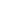 CALL MEETING TO ORDER	4:11 pm.ASCERTAINMENT OF QUORUM A majority quorum must be established to hold a bona fide meeting President MirandaDirector GuzmanDirector Yamayo3/3 present.PUBLIC COMMENTThis segment of the meeting is reserved for persons desiring to address the Body on any matter of concern that is not stated on the agenda. A time limit of three (3) minutes per speaker and fifteen (15) minutes per topic shall be observed. The law does not permit any action to be taken, nor extended discussion of any items not on the agenda. The Body may briefly respond to statements made or questions posed, however, for further information, please contact the BCSGA Vice President for the item of discussion to be placed on a future agenda. (Brown Act §54954.3)	None.REPORTS OF THE ASSOCIATIONThe chair shall recognize any officer of the association, including the BCSGA Advisor, to offer a report on official activities since the previous meeting and make any summary announcements deemed necessary for no longer than three minutes, save the advisor, who has infinite time. Vice President, Amanda Anguiano Nothing to report.Dr. Damania and Mr. AyalaAll job postings are posted, so if you are in a paid position, please apply by tonight.6. REPORTS FROM THE EXECUTIVE OFFICERS  The Chair shall recognize the Executive Officers and Departments to report for no longer than three minutes on the activities since the previous meeting.President, Cindy Ceja Miranda 	Application for Director of PR, scheduled interview for tomorrow.Director of Legislative Affairs, Johanna Guzman	Nothing to report.Director of Student Organizations, Abigail TomayoStudent Orgs Funding Manager, VacantDirector of Finance, VacantDirector of Student Activities, VacantStudent Activities Manager, VacantDirector of Public Relations, VacantKCCD Student Trustee, Johanna Guzman	Nothing to report.NEW BUSINESSItems listed have not already been discussed once and thus are considered for approval by the Body.DISCUSSION: BCSGA RecruitmentVP Anguiano: Promoting SGA to professors, and asking for nominations. Talked to President of Business Club, telling him to share the open positions in SGA. 3 have reached out. And tabling.Director Tamayo: Have been promoting SGA in our clubs, but during the summer, not that many people are on campus. VP Anguiano: Promote during announcement of Student Organizations meetings.DISCUSSION: New Directors of Student Organizations and Legislative AffairsDirector Guzman: Assisting with resolutions, becoming SSCCC delegate for BC, recently submitted application. Director Tamayo: Work closely with Student Organizations Advisor, chair ICC meetings with other clubs. Still learning how to do agendas.DISCUSSION: Review of the COBRA for each department and implementation of department directivesPresident Miranda: Please look through and study your COBRAS, study it until you stuck. It took me a couple reads to get it, so please set aside time for that.ANNOUNCEMENTSThe Chair shall recognize in turn BCSGA Officers requesting the floor for a period not to exceed one minute. 	Secretary Guzman: No secretary report on Agenda. But, I will be handling binders and Secretary Makrai will handle the drive.	Advisor Ayala: Feel free to experiment with agenda formatting and revisit items not previously included.ADJOURNMENT4:32 pm.Wednesday, May 17, 20234 p.m. - 6 p.m.BCSGA Boardroom, Campus Center